Marjan is 37 jaar, woont 5 jaar samen met haar vriend en werkt als medisch secretaresse bij een kliniek voor oogheelkunde. Haar vriend is kortgeleden ontslagen. Marjan heeft twee dochters van 12 en 14 jaar uit een eerder huwelijk. Samen met haar vriend heeft ze nog een zoon van 4 jaar. Marjan en haar vriend wonen samen met de drie kinderen in een huis wat ze 5 jaar geleden hebben gekocht. Op dat moment werkten ze allebei full time. Sinds de komst van hun zoon is Marjan 2 dagen minder gaan werken. Nu haar vriend geen werk meer heeft, hebben ze veel moeite om rond te komen. De hypotheek is erg hoog. Er gaat veel geld op aan de sportclubs van de kinderen, Marjan zit zelf ook op tennis en handbal. Ook gaat de familie graag op vakantie. Marjan heeft naast de zorg voor het huishouden en de kinderen, haar werk en het sporten, weinig tijd voor zichzelf. Haar vriend heeft het er erg moeilijk mee dat hij geen werk kan vinden en is daardoor depressief. Hij heeft hulp gezocht via de huisarts, maar er is weinig verbetering. Hij heeft niet de energie om het huishouden en de zorg voor de kinderen van Marjan over te nemen. Door alle stress thuis, kan Marjan zich moeilijk op haar werk concentreren. Laatst heeft ze een officiële waarschuwing gekregen doordat ze allerlei medische dossiers onbeveiligd heeft opgeslagen. Ze kan het zich niet veroorloven om ontslagen te worden. Ze heeft juist een vakantie geboekt op afbetaling om met het gezin weer tot rust te komen. 
De oudste dochter trekt zich alle stress en zorgen van thuis erg aan. Ze spijbelt veel en om alle problemen te vergeten gaat ze steeds vaker blowen met vrienden. Vanuit school is het gezin aangemeld bij maatschappelijk werk. Hierdoor voelt Marjan zich nog gestresster, omdat ze nu het idee heeft dat mensen denken dat ze niet voor haar eigen kinderen kan zorgen. OntwikkelingIn welke ontwikkelingsfase bevindt Marjan zich? Beschrijf welke kenmerken van deze ontwikkelingsfase bij Marjan voorkomen. 
ZiekteDe vriend van Marjan leidt aan depressie. Hoe is dit veroorzaakt en welke behandelingsmogelijkheden zijn er voor hem? Marjan heeft last van stress. Hoe wordt dit veroorzaakt? Wat zou ze hier tegen kunnen doen? GezondheidDe oudste dochter van Marjan gebruikt blowen om haar zorgen te vergeten. Welke gevolgen heeft dit op de lange termijn voor haar gezondheid? Welke schadelijke gevolgen heeft stress op je lichaam? HelpendeStel je voor dat je als Helpende werkt in de maatschappelijke zorg. Hoe zorg je ervoor dat Marjan hulp accepteert van maatschappelijk werk? Welke maatschappelijke zorg kan er aan dit gezin worden verleend? Met wat voor instanties krijgt dit gezin nog meer te maken? Welke problemen van dit gezin vind jij herkenbaar en hoe kun je hierdoor nog beter advies geven? Casus 6Casus 6NaamMarjan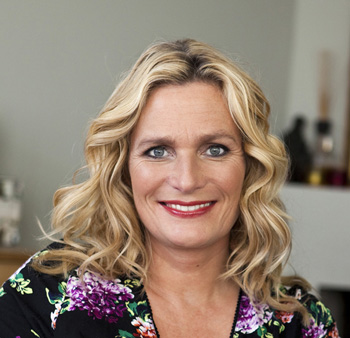 Geboortedatum7-06-1977Leeftijd37 jaarLengte1.74 m Gewicht81 kiloNationaliteitNederlandseBurgerlijke standSamenwonendWoonsituatieThuisCasus 6Vragen bij Casus Marjan